F - C A P   C H I N E S E   C U R R I C U L U M   C O U N C I LDEVELOPING CHINESE – Level 2UNIT 2: Assessment: Interpersonal and Presentational speaking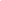 Learning TargetsI can ask and answer simple questions about weather and climate.I can describe clothing items and accessories by specifying their color, fits and stylesI can understand someone talking about clothing items and accessories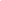 Scenario 1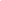 Weather Report: Please prepare a brief weather report according to the weather in your area. Please include the following information in your report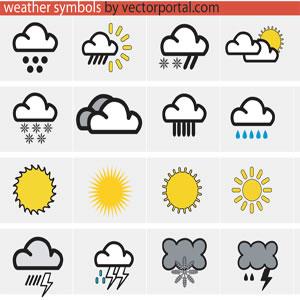 Dates for today, tomorrow and yesterday; Weather for today, tomorrow and yesterday;Temperature for today, tomorrow, and yesterday. Scenario 2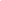   Fashion Show: Describe what you are wearing today by using:Appropriate measure words for clothing and accessories. color, fit, seasons, and styles of clothing;Your opinion about what you are wearing including if you like it or not.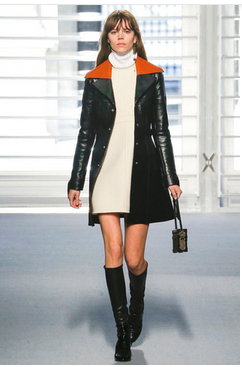 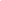 Adapted from Jefferson County Public Schools, KY, 2011